ЗЕМСКОЕ СОБРАНИЕКРАСНОКАМСКОГО МУНИЦИПАЛЬНОГО РАЙОНАПЕРМСКОГО КРАЯРЕШЕНИЕ28.05.2014                                                                                        № 53                                                              .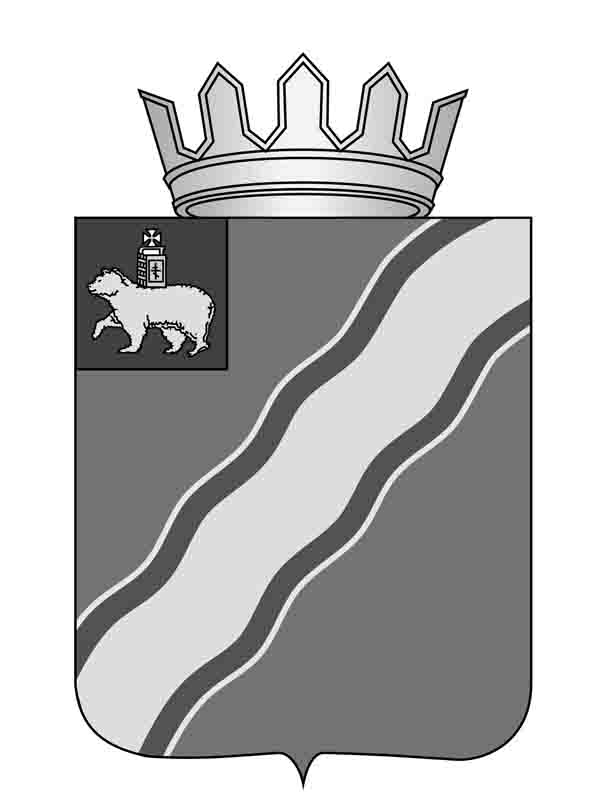 О внесении изменений в Положение об управлении системой образованияадминистрации Краснокамского муниципального района, утвержденное решением Земского собрания Краснокамского муниципального района от 26.02.2014 № 19В соответствии с Федеральным законом от 06 октября 2003 г. 
№ 131-ФЗ «Об общих принципах организации местного самоуправления в Российской Федерации», статьями 8, 20, 22 Устава Краснокамского  муниципального района Земское собрание Краснокамского муниципального района РЕШАЕТ:1. Внести в Положение об управлении системой образования  администрации Краснокамского муниципального района, утвержденное решением Земского собрания Краснокамского муниципального района  от 26 февраля  2014 г. № 19  (далее – Положение), следующие изменения:1.1. Пункт 1.2. раздела 1 Положения дополнить подпунктом 1.2.1. следующего содержания: ««Юридический и фактический адрес Учредителя: 617060,  Пермский край,  Краснокамский район, г. Краснокамск, пр. Маяковского, д.11»; 1.2. Пункт 1.13. раздела 1 Положения изложить в следующей редакции: «Юридический и фактический адрес Управления: 617060, Пермский край,  Краснокамский район, г. Краснокамск, пр. Маяковского, д.11»;1.3.  В пункте 1.14. раздела 1 Положения слова «Пермского края» исключить; 1.4.  Подпункт 2.3.1. пункта 2.3. раздела 1 Положения после слов «среднего общего образования» дополнить словами «образования для взрослых»;1.5. Абзац 3 пункта 5.1.8. раздела 5 Положения исключить;1.6. Абзац 5 пункта 5.1.8. раздела 5 Положения после слов «образовательных организаций;» дополнить словами «заключает и расторгает трудовые договоры с ними»;1.7. Пункт 7. 6. раздела 7 Положения исключить. 2. Начальнику управления системой образования администрации Краснокамского муниципального района  П.А. Денисенко выступить заявителем при государственной регистрации изменений, вносимых в учредительные документы, и зарегистрировать их в установленном действующим законодательном порядке в Межрайонной ИФНС России № 16 по Пермскому краю.
        		3. Решение подлежит опубликованию в специальном выпуске «Официальные материалы органов местного самоуправления Краснокамского муниципального района» газеты «Краснокамская звезда» и распространяется на правоотношения, возникшие с 01 марта 2014 года.  4.  Контроль за исполнением решения возложить на комиссию по социальной политике и социальной защите населения Земского собрания Краснокамского муниципального района (Р.Т.Хасанов).